Algebra 1 (CCSP)Section 2.2: Solving Inequalities by Adding or SubtractingDate: ________________________________Objectives: Solve one-step inequalities by using addition.                        Solve one-step inequalities by using subtraction.Main IdeaNotesExploration:2.2 Exploration: Solving Inequalities by Adding or SubtractingSolving One-Step InequalitiesSolving one-step inequalities is similar to solving _____________________________________________________.To solve an inequality, ________________________________ the variable using the properties of inequality and __________________________________ operations.  Addition and Subtraction Properties of Inequality:Write down the addition and subtraction properties of equality:Addition:If ______________________, then __________________________________________________.If ______________________, then __________________________________________________.Subtraction:If ______________________, then __________________________________________________.If ______________________, then __________________________________________________.The same is true for _____________ and _______________.Example 1: Solving InequalitiesExample 1 (Continued): Solving InequalitiesSolve each inequality and graph its solution.a) x + 9 < 15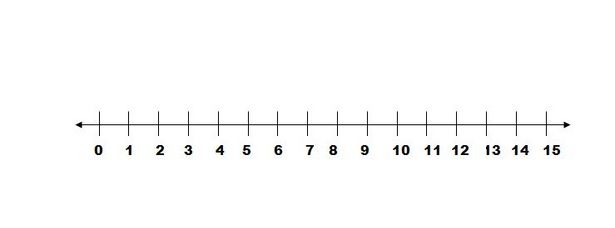 b) d – 5 ≥ -7c) 0.7 ≤ n – 0.4 Example 2: Solving Inequalities in the Real-WorldThe memory in Tanya’s phone allows her to take up to 20 pictures. Tanya has already taken 16 pictures.Write, solve, and graph an inequality to show how many more pictures Tanya can take.Example 3: Solving Inequalities in the Real-WorldMs. Nugent wants to buy an antique bracelet at an auction. She is willing to bid no more than $550. So far, the highest bid is $475Write and solve an inequality to determine the amount that Ms. Nugent can add to the bid.Exit Ticket:Explain how the Addition and Subtraction Properties of Inequality are like the Addition and Subtraction Properties of Equality. ( Do this on a separate piece of paper. I will collect this for a grade)Classwork: Worksheet: Solving Inequalities Using Addition and SubtractionHomework:Solve Inequalities Using Addition and Subtraction